MODULO RICHIESTA CONTRIBUTO CENTRI ESTIVI 2022(AUTOCERTIFICAZIONE ai sensi dell’artt. 46 e seguenti del D.P.R. 28/12/2000 n.445)Le domande devono essere presentate entro le ore 12.00 del 31 ottobre 2022* la compilazione dei campi contrassegnati con l’asterisco è OBBLIGATORIAMINORE N. 1*Cognome	*Nome 	*Nato il	/	/	*a   	*Residente a Iseo in Via	n.  	*C. Fiscale      /   /    /    /    /    /    /    /    /    /    /    /    /    /    /    /Frequentante nell’anno 2022 il Centro Estivo Ricreativo/Grest/Campus 	MINORE N. 2*Cognome	*Nome 	*Nato il	/	/	*a   	*Residente a Iseo in Via	n.  	*C. Fiscale      /   /    /    /    /    /    /    /    /    /    /    /    /    /    /    /Frequentante nell’anno 2022 il Centro Estivo Ricreativo/Grest/Campus 	MINORE N. 3*Cognome	*Nome 	*Nato il	/	/	*a   	*Residente a Iseo in Via	n.  	*C. Fiscale      /   /    /    /    /    /    /    /    /    /    /    /    /    /    /    /Frequentante nell’anno 2022 il Centro Estivo Ricreativo/Grest/Campus 	Il/la Sottoscritto/a *Cognome 	*Nome	*Nato il	/	/ 	*Nato a	 	Prov.	*Nazione  	*C. Fiscale      /   /    /    /    /    /    /    /    /    /    /    /    /    /    /    / *Cittadinanza  	Telefono	Cellulare	E-mail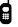 ↓ (spuntare una ed una sola scelta)GenitoreTutore con disposizione del Tribunale di	N. 	del  	D I C H I A R A🞏	Di aver sostenuto le seguenti spese per il/i minore/i come sopra specificato frequentante nell’estate 2022 i Centri Ricreativi Estivi - Grest - Campus:Minore n. 1 €	Centro Ricreativo  ___________________________________	Minore n. 2 €	Centro Ricreativo  ___________________________________	Minore n. 3 €	Centro Ricreativo ___________________________________	🞏 Di non aver percepito per gli stessi minori altri benefici per la stessa finalità, oppure:A tal fine,Consapevole che chi rilascia una dichiarazione falsa, anche in parte, perde i benefici eventualmente conseguiti e subisce sanzioni penali1ai sensi dell’artt. 46 e 47 del D.P.R. 28/12/2000 n.445DICHIARA INOLTREDi avere / di non avere (sbarrare la casella che esprime il verificarsi della situazione) nello stato di famiglia anagrafico di utente minorenne con disabilità certificata.che il valore ISEE del nucleo familiare in corso di validità, calcolato ai sensi del DPCM 159/2013, è di € 	.1 🕮 Così come previsto dagli artt. 75 e 76 del Decreto del Presidente della Repubblica del 28/12/2000, n. 445, “Testo unico delle disposizioni legislative e regolamentari in materia di documentazione amministrativa”.Di essere nella condizione di nucleo monogenitorialeSe si, per uno dei seguenti motivi:↓ (spuntare una ed una sola scelta e compilare i campi aperti)Intestatario  	Istituto Bancario  	CODICE IBAN    /   /    /    /    /    /    /    /    /    /    /    /    /    /    /    /    /    /    /    /    /    /    /    /    /    /    /D I C H I A R ADI ESSERE A CONOSCENZAChe, qualora emerga la non veridicità del contenuto della dichiarazione, decade dal diritto ai benefici eventualmente conseguenti al provvedimento emanato sulla base della dichiarazione non veritiera, ai sensi dell’art. 75 del D.P.R. già citato, ed incorre nelle sanzioni penali previste dall’art. 76 (pene a carattere detentivo anche fino a 5 anni e multe);Che sui dati dichiarati potranno essere effettuati, ai sensi dell’art. 71 del D.P.R. n. 445/2000, controlli finalizzati ad accertare la veridicità delle informazioni fornite;Che è fatto obbligo al sottoscrittore della domanda di comunicare per iscritto, alla data della variazione, ogni modifica intervenuta ai requisiti dichiarati;Di tutte le norme e condizioni stabilite nel relativo Bando impegnandosi a produrre la documentazione che il Comune riterrà necessario acquisire in sede di accertamento tecnico e/o richiesta di esibizione documentale, nonché a fornire ogni notizia utile, nei termini e modalità richiesti;Che, qualora il richiedente abbia un’iscrizione anagrafica in corso, l’erogazione del contributo sarà subordinata al buon esito della pratica di residenza;Che l’erogazione del contributo è subordinata all’accertamento di assenza di posizioni debitorie e che, in caso di verifica con esito positivo, verrà proposta la compensazione delle somme a credito / debito secondo le modalità indicate dall’Ufficio competente.Data di compilazione	/	/ 	Luogo  	(Firma per esteso del sottoscrittore)↓ (spuntare una ed una sola scelta)↓ (spuntare una ed una sola scelta)🔾Di essere cittadino italiano🔾Di essere cittadino di uno Stato appartenente all’Unione Europea, regolarmente soggiornante🔾Di essere cittadino di uno Stato non appartenente all’Unione Europea, in possesso del Permesso di soggiorno in corso di validità n…………………………rilasciato il …………..……… dal Questore di………………………………………………………🔾si🔾no🔾vedovo/a🔾nubile/celibe con figlio non riconosciuto dall’altro genitore🔾in situazioni di allontanamento o abbandono di uno dei coniugi accertati in sede giurisdizionale e previste dal DPCM 221/99 e successive modifiche ed integrazioni🔾legalmente separato/a, divorziato/a come previsto dal DPCM 221/99 e successive modifiche ed integrazioni🔾nubile/celibe con figlio/i riconosciuto/i dall’altro genitore; nubile/celibe con figlio/i riconosciuto/iALLEGATI OBBLIGATORICopia fotostatica del documento d’identità del firmatario in corso di validitàCopia attestazione ISEE in corso di validitàCopia delle ricevute di pagamento relative alla frequenza dei Centri Ricreativi Estivi – Grest – Campus anno 2022.11 ▪ TRATTAMENTO DEI DATI PERSONALI – Nota informativa🕮 INFORMATIVA per il trattamento dei dati personali ai sensi dell’art 13 del Regolamento europeo n. 679/2016PremessaAi sensi dell’art. 13 del Regolamento europeo n. 679/2016, il Comune di Iseo, in qualità di “Titolare” del trattamento, è tenuta a fornirle informazioni in merito all’utilizzo dei suoi dati personali.Identità e i dati di contatto del titolare del trattamentoIl Titolare del trattamento dei dati personali di cui alla presente Informativa è il Comune di Iseo, con sede legale in Iseo, Piazza Garibaldi n. 10.Il Responsabile della protezione dei dati personaliDati di contatto del Responsabile della protezione dei dati personali (RPD) Email: rpd@cmsebino.brescia.it.Responsabili del trattamentoL’Ente può avvalersi di soggetti terzi per l’espletamento di attività e relativi trattamenti di dati personali di cui l’Ente ha la titolarità. Conformemente a quanto stabilito dalla normativa, tali soggetti assicurano livelli esperienza, capacità e affidabilità tali da garantire il rispetto delle vigenti disposizioni in materia di trattamento, ivi compreso il profilo della sicurezza dei dati.Vengono formalizzate da parte dell’Ente istruzioni, compiti ed oneri in capo a tali soggetti terzi con la designazione degli stessi a "Responsabili del trattamento". Vengono sottoposti tali soggetti a verifiche periodiche al fine di constatare il mantenimento dei livelli di garanzia registrati in occasione dell’affidamento dell’incarico iniziale.Soggetti autorizzati al trattamentoI Suoi dati personali sono trattati da personale interno previamente autorizzato e designato quale incaricato del trattamento, a cui sono impartite idonee istruzioni in ordine a misure, accorgimenti, modus operandi, tutti volti alla concreta tutela dei tuoi dati personali.Finalità e base giuridica del trattamentoIl trattamento dei suoi dati personali viene effettuato dal Comune di Iseo per lo svolgimento di funzioni istituzionali e, pertanto, ai sensi dell’art. 6 comma 1 lett. e) non necessita del suo consenso.I dati personali sono trattati in relazione al procedimento ed alle attività correlate.Destinatari dei dati personaliI suoi dati personali potranno essere comunicati ad altri Enti competenti di cui si avvale il Comune, al solo scopo di procedere all’istruttoria della pratica.Trasferimento dei dati personali a Paesi extra UEI suoi dati personali non sono trasferiti al di fuori dell’Unione europea.Periodo di conservazioneI suoi dati sono conservati per un periodo non superiore a quello necessario per il perseguimento delle finalità sopra menzionate. A tal fine, anche mediante controlli periodici, viene verificata costantemente la stretta pertinenza, non eccedenza e indispensabilità dei dati rispetto al rapporto, alla prestazione o all'incarico in corso, da instaurare o cessati, anche con riferimento ai dati che Lei fornisce di propria iniziativa. I dati che, anche a seguito delle verifiche, risultano eccedenti o non pertinenti o non indispensabili non sono utilizzati, salvo che per l'eventuale conservazione, a norma di legge, dell'atto o del documento che li contiene.I suoi diritti Nella sua qualità di interessato, Lei ha diritto:di accesso ai dati personali;di ottenere la rettifica o la cancellazione degli stessi o la limitazione del trattamento che lo riguardano; • di opporsi al trattamento;di proporre reclamo al Garante per la protezione dei dati personali.11. Conferimento dei datiIl conferimento dei Suoi dati è facoltativo, ma necessario per le finalità sopra indicate. Il mancato conferimento comporterà l’impossibilità di procedere all’istruttoria da Lei richiesta.